EL PUNTAJE APROBATORIO SERA DE 80 PUNTOS	PT = PUNTAJE TOTALEC = Evaluación de Hoja de Vida			DISC = 15% PT Bonificación Personas con         EP = Entrevista Personal							Discapacidad (de ser el caso)      FFAA = 10% PT Bonificación Personal Licenciado de las FFAA (de ser el caso)IMPORTANTELa forma de presentación de los documentos a las convocatorias CAS se halla en el Portal WEB del PSI en Convocatorias CAS, bajo el Título:“DOCUMENTOS DE CONVOCATORIAS CAS AÑO 2016 - NOVIEMBRE”ITEM  N° 1.-  ESPECIALISTA LEGAL PERFIL DEL PUESTOCARACTERÍSTICAS DEL PUESTO Y/O CARGOPrincipales funciones a desarrollar: Emitir opinión legal sobre aspectos legales que le sean consultados.Elaborar respuestas para la absolución de consultas en materia jurídica que formulen las unidades orgánicas o dependencias de la Entidad en los asuntos relacionados con el Programa.Revisión y opinión legal de expedientes administrativos que se le solicite, en los distintos proyectos de inversión, así como en materia de ejecución contractual de obras públicas, bienes y servicios que ejecute el Programa.Elaborar, revisar o evaluar los proyectos de resolución directoral u otras normas que se le requiera.Analizar los casos arbitrales que se presenten en los contratos suscritos por el Programa, así como preparar los informes legales respectivos. De igual manera, asistir a audiencias en apoyo de la Procuraduría Pública  del SectorParticipación en Comisiones y/o Grupos de Trabajo en representación de la Oficina Asesoría Jurídica.Otras actividades requeridas por el Jefe de la Oficina de Asesoría Jurídica.CONDICIONES ESENCIALES DEL CONTRATO                                               Decenio de las Personas con Discapacidad en el PerúMINISTERIO DE AGRICULTURA  Y RIEGO                              “Año de la Consolidación del Mar de Grau”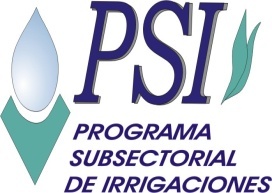 CRONOGRAMA Y ETAPAS DE LA CONVOCATORIA CAS N° 01-NOVIEMBRE-2016-MINAGRI-PSI DE 1 CARGO DE LA OFICINA DE ASESORIA JURIDICAII. CRONOGRAMA Y ETAPAS DEL PROCESO CAS N°   01 -NOVIEMBRE-2016- MINAGRI-PSI PARA EL  ITEM Nº 01 - SEDE CENTRALPT= 0.6(EC) + 0.4(EP) + DIS + FFAAREQUISITOSDETALLEExperienciaExperiencia general  profesional no menor de  cinco (05) años en Instituciones públicas o privadas.Experiencia especifica laboral no menor de tres (03) años en órganos de asesoramiento de entidades públicas.Competencias Comunicación.Capacidad de Análisis. Resolución de problemas.Formación Académica, grado académico y/o nivel de estudiosTítulo Profesional de Abogado,  colegiado y con habilitación vigente.Cursos /  estudios de especialización Especialización o Diplomado en:Contratación EstatalDerecho Administrativo  Gestión Pública y/o Arbitraje.Conocimiento para el puesto y/o cargo Ley de Contrataciones  del Estado.Derecho Administrativo.Gestión y Administración PúblicaConocimientos de computación a nivel de usuario.CONDICIONESDETALLELugar de prestación del servicioOficina de Asesoría Jurídica - PSIDuración del ContratoInicio:          15 de diciembre de 2016Termino:    31 de diciembre de  2016Remuneración mensualS/. 10,000.00 (Diez Mil  y 00/100  Soles). Incluyen todos los montos y afiliaciones de ley, así como toda deducción aplicable al trabajadorOtras condiciones esenciales del contrato Ninguna